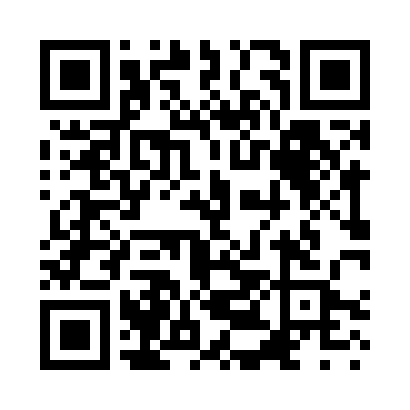 Prayer times for Nyngan, AustraliaMon 1 Apr 2024 - Tue 30 Apr 2024High Latitude Method: NonePrayer Calculation Method: Muslim World LeagueAsar Calculation Method: ShafiPrayer times provided by https://www.salahtimes.comDateDayFajrSunriseDhuhrAsrMaghribIsha1Mon6:027:231:154:367:078:232Tue6:027:231:154:357:068:223Wed6:037:241:154:357:058:214Thu6:047:251:144:347:038:195Fri6:047:251:144:337:028:186Sat6:057:261:144:327:018:177Sun5:066:2612:133:316:007:168Mon5:066:2712:133:305:597:159Tue5:076:2812:133:295:577:1410Wed5:086:2812:133:295:567:1211Thu5:086:2912:123:285:557:1112Fri5:096:3012:123:275:547:1013Sat5:096:3012:123:265:537:0914Sun5:106:3112:123:255:527:0815Mon5:116:3212:113:245:507:0716Tue5:116:3212:113:235:497:0617Wed5:126:3312:113:235:487:0518Thu5:126:3412:113:225:477:0419Fri5:136:3412:103:215:467:0320Sat5:146:3512:103:205:457:0221Sun5:146:3612:103:195:447:0122Mon5:156:3612:103:185:437:0023Tue5:156:3712:103:185:426:5924Wed5:166:3812:093:175:416:5825Thu5:166:3812:093:165:406:5726Fri5:176:3912:093:155:396:5627Sat5:186:4012:093:155:386:5528Sun5:186:4012:093:145:376:5429Mon5:196:4112:093:135:366:5330Tue5:196:4212:083:125:356:53